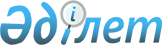 "2011-2013 жылдарға арналған аудан бюджеті туралы" Арал аудандық мәслихатының 2010 жылғы 27 желтоқсандағы N 194 шешіміне өзгерістер енгізу туралы
					
			Күшін жойған
			
			
		
					Қызылорда облысы Арал аудандық мәслихатының 2011 жылғы 03 қазандағы N 235 шешімі. Қызылорда облысының Әділет департаментінде 2011 жылы 20 қазанда N 10-3-190 тіркелді. Күші жойылды - Қызылорда облысы Арал аудандық мәслихатының 2012 жылғы 13 қаңтардағы N 254 шешімімен      Ескерту. Күші жойылды - Қызылорда облысы Арал аудандық мәслихатының 2012.01.13 N 254 шешімімен.

      Қазақстан Республикасының 2008 жылғы 4 желтоқсандағы Бюджет кодексіне, "Қазақстан Республикасындағы жергілікті мемлекеттік басқару және өзін-өзі басқару туралы" Қазақстан Республикасының 2001 жылғы 23 қаңтардағы Заңының 6-бабының 1-тармағының 1) тармақшасына сәйкес Арал аудандық мәслихаты ШЕШЕМІЗ:



      1. "2011-2013 жылдарға арналған аудан бюджеті туралы" Арал аудандық мәслихатының 2010 жылғы 27 желтоқсандағы N 194 шешіміне (нормативтік құқықтық актілердің мемлекеттік тіркеу тізілімінде N 10-3-175 нөмірімен тіркелген, аудандық "Толқын" газетінің 2011 жылғы 5-8 сандарында жарияланған) мынадай өзгерістер енгізілсін:

      1-тармақтың:

      1) тармақшадағы:

      "6 121 397" деген сандар "6 113 868" деген сандармен ауыстырылсын;

      "5 147 577" деген сандар "5 140 048" деген сандармен ауыстырылсын;

      2) тармақшадағы:

      "6 476 154" деген сандар "6 444 125" деген сандармен ауыстырылсын;

      5) тармақшадағы:

      "-402 345" деген сандар "-377 845" деген сандармен ауыстырылсын;

      6) тармақшадағы:

      "402 345" деген сандар "377 845" деген сандармен ауыстырылсын;



      Аталған шешімнің 1-қосымшасы осы шешімнің 1-қосымшасына сәйкес редакцияда жазылсын.



      2. Осы шешім 2011 жылғы 1 қаңтардан бастап қолданысқа енгізіледі.      Аудандық мәслихаттың кезекті

      отыз сегізінші сессиясының төрағасы,

      аудандық мәслихаттың хатшысы                     Ә. Әуезов      Арал ауданы мәслихатының

      2011 жылғы "3" қазандағы

      кезекті отыз сегізінші сессиясының

      N 235 шешімімен бекітілген

      1-қосымша        

2011 жылға арналған аудан бюджетімың теңге
					© 2012. Қазақстан Республикасы Әділет министрлігінің «Қазақстан Республикасының Заңнама және құқықтық ақпарат институты» ШЖҚ РМК
				СанатыСанатыСанатыСанаты2011 ж. сомасы
СыныбыСыныбыСыныбыІшкі сыныбыІшкі сыныбыАтауы
1
2
3
4
5
1. Кірістер61138681Салықтық түсімдер93976401Табыс салығы2889952Жеке табыс салығы28899503Әлеуметтік салық2253681Әлеуметтік салық22536804Меншікке салынатын салықтар4024891Мүлікке салынатын салықтар3569003Жер салығы64394Көлік құралдарына салынатын салық387955Бірыңғай жер салығы35505Тауарларға, жұмыстарға және қызметтерге салынатын ішкі салықтар196052Акциздер55903Табиғи және басқа да ресурстарды пайдаланғаны үшін түсетін түсімдер56004Кәсіпкерлік және кәсіби қызметті жүргізгені үшін алынатын алымдар69155Ойын бизнесіне салық150008Заңдық мәнді іс-әрекеттерді жасағаны және (немесе) оған уәкілеттігi бар мемлекеттік органдар немесе лауазымды адамдар құжаттар бергені үшін алынатын міндетті төлемдер33071Мемлекеттік баж33072Салықтық емес түсімдер838301Мемлекеттік меншіктен түсетін кірістер11501Мемлекеттік кәсіпорындардың таза кірісі бөлігінің түсімдері2005Мемлекет меншігіндегі мүлікті жалға беруден түсетін кірістер95002Мемлекеттік бюджеттен қаржыландырылатын мемлекеттік мекемелердің тауарларды (жұмыстарды, қызметтерді) өткізуінен түсетін түсімдер31Мемлекеттік бюджеттен қаржыландырылатын мемлекеттік мекемелердің тауарларды (жұмыстарды, қызметтерді) өткізуінен түсетін түсімдер303Мемлекеттік бюджеттен қаржыландырылатын мемлекеттік мекемелер ұйымдастыратын мемлекеттік сатып алуды өткізуден түсетін ақша түсімдері1201Мемлекеттік бюджеттен қаржыландырылатын мемлекеттік мекемелер ұйымдастыратын мемлекеттік сатып алуды өткізуден түсетін ақша түсімдері12004Мемлекеттік бюджеттен қаржыландырылатын, сондай-ақ Қазақстан Республикасы Ұлттық Банкінің бюджетінен (шығыстар сметасынан) ұсталатын және қаржыландырылатын мемлекеттік мекемелер салатын айыппұлдар, өсімпұлдар, санкциялар, өндіріп алулар24001Мұнай секторы ұйымдарынан түсетін түсімдерді қоспағанда, мемлекеттік бюджеттен қаржыландырылатын, сондай-ақ Қазақстан Республикасы Ұлттық Банкінің бюджетінен (шығыстар сметасынан) ұсталатын және қаржыландырылатын мемлекеттік мекемелер салатын айыппұлдар, өсімпұлдар, санкциялар, өндіріп алулар240006Баска да салықтық емес түсімдер47101Басқа да салықтық емес түсімдер47103Негізгі капиталды сатудан түсетін түсімдер2567303Жерді және материалдық емес активтерді сату256731Жерді сату114202Материалдық емес активтерді сату142534Трансферттердің түсімдері514004802Мемлекеттік басқарудың жоғары тұрған органдарынан түсетін трансферттер51400482Облыстық бюджеттен түсетін трансферттер5140048Функционалдық топФункционалдық топФункционалдық топФункционалдық топ2011 ж
Бюджеттік бағдарламалардың әкімшісіБюджеттік бағдарламалардың әкімшісіБюджеттік бағдарламалардың әкімшісіБағдарламаБағдарламаАтауы
2. Шығындар644412501Жалпы сипаттағы мемлекеттік қызметтер 403287Мемлекеттік басқарудың жалпы функцияларын орындайтын өкілді, атқарушы және басқа органдар368833112Аудан (облыстық маңызы бар қала) мәслихатының аппараты 24260001Аудан (облыстық маңызы бар қала) мәслихатының қызметін қамтамасыз ету жөніндегі қызметтер24260122Аудан (облыстық маңызы бар кала) әкімінің аппараты 100924001Аудан (облыстық маңызы бар кала) әкімінің қызметін қамтамасыз ету жөніндегі қызметтер76325003Мемлекеттік органдардың күрделі шығыстары24599123Қаладағы аудан, аудандық маңызы бар қала, кент,ауыл (село), ауылдық (селолық) округ әкімінің аппараты243649001Қаладағы аудан, аудандық маңызы бар қаланың, кент,ауыл (село), ауылдық (селолық) округ әкімінің қызметін қамтамасыз ету жөніндегі қызметтер233519022Мемлекеттік органдардың күрделі шығыстары10130Қаржылық қызмет15623452Ауданның (облыстық маңызы бар қаланың) қаржы бөлімі15623001Аудандық бюджетті орындау және коммуналдық меншікті (облыстық маңызы бар қала) саласындағы мемлекеттік саясатты іске асыру жөніндегі қызметтер15353018Мемлекеттік органдардың күрделі шығыстары270Жоспарлау және статистикалық қызмет18831453Ауданның (облыстық маңызы бар қаланың) экономика және бюджеттік жоспарлау бөлімі18831001Экономикалық саясатты, мемлекеттік жоспарлау жүйесін қалыптастыру және дамыту және ауданды (облыстық маңызы бар қаланы) басқару саласындағы мемлекеттік саясатты іске асыру жөніндегі қызметтер 1883102Қорғаныс4135Әскери мұқтаждар3490122Аудан (облыстық маңызы бар қала) әкімінің аппараты 3490005Жалпыға бірдей әскери міндетті атқару шеңберіндегі іс-шаралар3490Төтенше жағдайлар жөніндегі жұмыстарды ұйымдастыру645122Аудан (облыстық маңызы бар қала) әкімінің аппараты 645006Аудан (облыстық маңызы бар қала) ауқымындағы төтенше жағдайлардың алдын алу және оларды жою 64503Қоғамдық тәртіп, қауіпсіздік, құқықтық, сот, қылмыстық-атқару қызметі1600Құқық қорғау қызметі1600458Ауданның (облыстық маңызы бар қаланың) тұрғын үй-коммуналдық шаруашылығы, жолаушылар көлігі және автомобиль жолдары бөлімі1600021Елді мекендерде жол жүрісі қауіпсіздігін қамтамасыз ету160004Білім беру4304148Мектепке дейінгі тәрбие және оқыту399541464Ауданның (облыстық маңызы бар қаланың) білім бөлімі399541009Мектепке дейінгі тәрбие ұйымдарының қызметін қамтамасыз ету399541Бастауыш, негізгі орта және жалпы орта білім беру3391234123Қаладағы аудан, аудандық маңызы бар қала, кент, ауыл (село), ауылдық (селолық) округ әкімінің аппараты 433005Ауылдық (селолық) жерлерде балаларды мектепке дейін тегін алып баруды және кері алып келуді ұйымдастыру433464Ауданның (облыстық маңызы бар қаланың) білім бөлімі3390801003Жалпы білім беру3311443006Балаларға қосымша білім беру79358Білім беру саласындағы өзге де қызметтер513373464Ауданның (облыстық маңызы бар қаланың) білім бөлімі89738001Жергілікті деңгейде білім беру саласындағы мемлекеттік саясатты іске асыру жөніндегі қызметтер20054005Ауданның (облыстық маңызы бар қаланың) мемлекеттік білім беру мекемелер үшін оқулықтар мен оқу-әдістемелік кешендерді сатып алу және жеткізу20586007Аудандық (қалалық) ауқымдағы мектеп олимпиадаларын және мектептен тыс іс-шараларды өткізу626012Мемлекеттік органдардың күрделі шығыстары500015Жетім баланы (жетім балаларды) және ата-аналарының қамқорынсыз қалған баланы (балаларды) күтіп-ұстауға асыраушыларына ай сайынғы ақшалай қаражат төлемдері16481020Үйде оқытылатын мүгедек балаларды жабдықпен, бағдарламалық қамтыммен қамтамасыз ету8586021Мектеп мұғалімдеріне және мектепке дейінгі ұйымдардың тәрбиешілеріне біліктілік санаты үшін қосымша ақы көлемін ұлғайту22905467Ауданның (облыстық маңызы бар қаланың) құрылыс бөлімі423635037Білім беру объектілерін салу және реконструкциялау42363505Денсаулық сақтау1009Денсаулық сақтау саласындағы өзге де қызметтер1009123Қаладағы аудан, аудандық маңызы бар қала, кент, ауыл (село), ауылдық (селолық) округ әкімінің аппараты 1009002Ерекше жағдайларда сырқаты ауыр адамдарды дәрігерлік көмек көрсететін ең жақын денсаулық сақтау ұйымына жеткізуді ұйымдастыру100906Әлеуметтік көмек және әлеуметтік қамсыздандыру419580Әлеуметтік көмек366193451Ауданның (облыстық маңызы бар қаланың) жұмыспен қамту және әлеуметтік бағдарламалар бөлімі366193002Еңбекпен қамту бағдарламасы51104003Қайтыс болған Совет Одағының батырларын, "Халық қаһармандарын", Социалистік Еңбек ерлерін, Даңқ Орденінің үш дәрежесімен және "Отан" орденімен марапатталған соғыс ардагерлері мен мүгедектерін жерлеу рәсімдері бойынша қызмет көрсету19004Ауылдық жерлерде тұратын денсаулық сақтау, білім беру, әлеуметтік қамтамасыз ету, мәдениет және спорт мамандарына отын сатып алуға Қазақстан Республикасының заңнамасына сәйкес әлеуметтік көмек көрсету7693005Мемлекеттік атаулы әлеуметтік көмек18249006Тұрғын үй көмегі33001007Жергілікті өкілетті органдардың шешімі бойынша мұқтаж азаматтардың жекелеген топтарына әлеуметтік көмек483380091999 жылдың 26 шілдесінде "Отан", "Даңқ" ордендерімен марапатталған, "Халық қаһарманы" атағын және республиканың құрметті атақтарын алған азаматтарды әлеуметтік қолдау310010Үйден тәрбиеленіп оқытылатын мүгедек балаларды материалдық қамтамасыз ету2527014Мұқтаж азаматтарға үйде әлеуметтік көмек көрсету3530801618 жасқа дейінгі балаларға мемлекеттік жәрдемақылар141782017Мүгедектерді оңалту жеке бағдарламасына сәйкес, мұқтаж мүгедектерді міндетті гигиеналық құралдармен қамтамасыз етуге, және ымдау тілі мамандарының, жеке көмекшілердің қызмет көрсету16364023Жұмыспен қамту орталықтарының қызметін қамтамасыз ету11498Әлеуметтік көмек және әлеуметтік қамтамасыз ету салаларындағы өзге де қызметтер53387451Ауданның (облыстық маңызы бар қаланың) жұмыспен қамту және әлеуметтік бағдарламалар бөлімі53387001Жергілікті деңгейде халық үшін әлеуметтік бағдарламаларды жұмыспен қамтуды қамтамасыз етуді іске асыру саласындағы мемлекеттік саясатты іске асыру жөніндегі қызметтер32091011Жәрдемақыларды және басқа да әлеуметтік төлемдерді есептеу, төлеу мен жеткізу бойынша қызметтерге ақы төлеу2336021Мемлекеттік органдардың күрделі шығыстары1896007Тұрғын үй-коммуналдық шаруашылық404157Тұрғын үй шаруашылығы203629458Ауданның (облыстық маңызы бар қаланың) тұрғын үй-коммуналдық шаруашылығы, жолаушылар көлігі және автомобиль жолдары бөлімі3900004Азаматтардың жекелеген санаттарын тұрғын үймен қамтамасыз ету3900467Ауданның (облыстық маңызы бар қаланың) құрылыс бөлімі199729003Мемлекеттік коммуналдық тұрғын үй қорының тұрғын үй құрылысы және (немесе) сатып алу121729004Инженерлік коммуникациялық инфрақұрылымды дамыту, жайластыру және (немесе) сатып алу57000022Жұмыспен қамту 2020 бағдарламасы шеңберінде инженерлік коммуникациялық инфрақұрылымдардың дамуы21000Коммуналдық шаруашылық44585458Ауданның (облыстық маңызы бар қаланың) тұрғын үй-коммуналдық шаруашылығы, жолаушылар көлігі және автомобиль жолдары бөлімі14385012Сумен жабдықтау және су бөлу жүйесінің қызмет етуі1185029Сумен жабдықтау жүйесін дамыту13200467Ауданның (облыстық маңызы бар қаланың) құрылыс бөлімі30200005Коммуналдық шаруашылығын дамыту30200Елді-мекендерді көркейту155943123Қаладағы аудан, аудандық маңызы бар қала, кент,ауыл (село), ауылдық (селолық) округ әкімінің аппараты43036008Елді мекендерде көшелерді жарықтандыру17556009Елді мекендердің санитариясын қамтамасыз ету15180011Елді мекендерді абаттандыру және көгалдандыру10300458Ауданның (облыстық маңызы бар қаланың) тұрғын үй-коммуналдық шаруашылығы, жолаушылар көлігі және автомобиль жолдары бөлімі112907018Елді-мекендерді абаттандыру және көгалдандыру11290708Мәдениет, спорт, туризм және ақпараттық кеңістік331697Мәдениет саласындағы қызмет155847455Ауданның (облыстық маңызы бар қаланың) мәдениет және тілдерді дамыту бөлімі155847003Мәдени-демалыс жұмысын қолдау155847Спорт67007465Ауданның (облыстық маңызы бар қаланың) дене шынықтыру және спорт бөлімі22007005Ұлттық және бұқаралық спорт түрлерін дамыту14855006Аудандық (облыстық маңызы бар қалалық) деңгейде спорттық жарыстар өткізу7152467Ауданның (облыстық маңызы бар қаланың) құрылыс бөлімі45000008Спорт объектілерін дамыту45000Ақпараттық кеңістік77358455Ауданның (облыстық маңызы бар қаланың) мәдениет және тілдерді дамыту бөлімі67535006Аудандық (қалалық) кітапханалардың жұмыс істеуі66195007Мемлекеттік тілді және Қазақстан халықтарының басқа да тілдерін дамыту1340456Ауданның (облыстық маңызы бар қаланың) ішкі саясат бөлімі9823002Газеттер мен журналдар арқылы мемлекеттік ақпараттық саясат жүргізу жөніндегі қызметтер7135005Телерадио хабарларын тарату арқылы мемлекеттік ақпараттық саясатты жүргізу жөніндегі қызметтер2688Мәдениет, спорт, туризм және ақпараттық кеңістікті ұйымдастыру жөніндегі өзге де қызметтер31485455Ауданның (облыстық маңызы бар қаланың) мәдениет және тілдерді дамыту бөлімі10440001Жергілікті деңгейде тілдерді және мәдениетті дамыту саласындағы мемлекеттік саясатты іске асыру жөніндегі қызметтер 10440456Ауданның (облыстық маңызы бар қаланың) ішкі саясат бөлімі12456001Жергілікті деңгейде ақпарат, мемлекеттілікті нығайту және азаматтардың әлеуметтік сенімділігін қалыптастыру саласында мемлекеттік саясатты іске асыру жөніндегі қызметтер11116003Жастар саясат саласындағы өңірлік бағдарламаларды іске асыру1340465Ауданның (облыстық маңызы бар қаланың) дене шынықтыру және спорт бөлімі8589001Жергілікті деңгейде дене шынықтыру және спорт саласындағы мемлекеттік саясатты іске асыру жөніндегі қызметтер858910Ауыл, су, орман, балык шаруашылығы, ерекше қорғалатын табиғи аумақтар, қоршаған ортаны және жануарлар дүниесін қорғау, жер қатынастары107658Ауыл шаруашылығы32136462Ауданның (облыстық маңызы бар қаланың) ауыл шаруашылығы бөлімі18781001Жергілікті деңгейде ауыл шаруашылығы саласындағы мемлекеттік саясатты іске асыру жөніндегі қызметтер11550099Республикалық бюджеттен берілетін нысаналы трансферттер есебінен ауылдық елді мекендер саласының мамандарын әлеуметтік қолдау шараларын іске асыру7231467Ауданның (облыстық маңызы бар қаланың) құрылыс бөлімі465010Ауыл шаруашылығы объектілерін дамыту465473Ауданның (облыстық маңызы бар қаланың) ветеринария бөлімі12890001Жергілікті деңгейде ветеринария саласындағы мемлекеттік саясатты іске асыру жөніндегі қызметтер9722006Ауру жануарларды санитарлық союды ұйымдастыру1690007Қаңғыбас иттер мен мысықтарды аулауды және жоюды ұйымдастыру1478Су шаруашылығы 16000467Ауданның (облыстық маңызы бар қаланың) құрылыс бөлімі16000012Су шаруашылығының объектілерін дамыту16000Жер қатынастары9605463Ауданның (облыстық маңызы бар қаланың) жер қатынастары бөлімі9605001Аудан (облыстық маңызы бар қала) аумағында жер қатынастарын реттеу саласындағы мемлекеттік саясатты іске асыру жөніндегі қызметтер9345007Мемлекеттік органдардың күрделі шығыстары260Ауыл, су, орман, балык шаруашылығы және қоршаған ортаны қорғау мен жер қатынастары саласындағы өзге де қызметтер49917473Ауданның (облыстық маңызы бар қаланың) ветеринария бөлімі49917011Эпизоотияға қарсы іс-шаралар жүргізу4991711Өнеркәсіп, сәулет, қала құрылысы және құрылыс қызметі17737Сәулет, қала құрылысы және құрылыс қызметі17737467Ауданның (облыстық маңызы бар қаланың) құрылыс бөлімі9192001Жергілікті деңгейде құрылыс саласындағы мемлекеттік саясатты іске асыру жөніндегі қызметтер9192468Ауданның (облыстық маңызы бар қаланың) сәулет және қала құрылысы бөлімі8545001Жергілікті деңгейде сәулет және қала құрылысы саласындағы мемлекеттік саясатты іске асыру жөніндегі қызметтер854512Көлік және коммуникация373472Автомобиль көлігі373472458Ауданның (облыстық маңызы бар қаланың) тұрғын үй-коммуналдық шаруашылығы, жолаушылар көлігі және автомобиль жолдары бөлімі165458022Көлік инфрақұрылымын дамыту165458023Автомобиль жолдарының жұмыс істеуін қамтамасыз ету20801413Басқалар30712Кәсіпкерлік қызметті қолдау және бәсекелестікті қорғау8375469Ауданның (облыстық маңызы бар қаланың) кәсіпкерлік бөлімі8375001Жергілікті деңгейде кәсіпкерлік және өнеркәсіпті дамыту саласындағы мемлекеттік саясатты іске асыру жөніндегі қызметтер8119003Кәсіпкерлік қызметті қолдау256Басқалар22337451Ауданның (облыстық маңызы бар қаланың) жұмыспен қамту және әлеуметтік бағдарламалар бөлімі10920022"Бизнестің жол картасы - 2020" бағдарламасы шеңберінде жеке кәсіпкерлікті қолдау10920Республикалық бюджеттен берілетін трансферттер есебінен10920452Ауданның (облыстық маңызы бар қаланың) қаржы бөлімі3247012Ауданның (облыстық маңызы бар қаланың) жергілікті атқарушы органының резерві3247458Ауданның (облыстық маңызы бар қаланың) тұрғын үй-коммуналдық шаруашылығы, жолаушылар көлігі және автомобиль жолдары бөлімі8170001Жергілікті деңгейде тұрғын үй-коммуналдық шаруашылығы, жолаушылар көлігі және автомобиль жолдары саласындағы мемлекеттік саясатты іске асыру жөніндегі қызметтер817015Трансферттер44933Трансферттер44933452Ауданның (облыстық маңызы бар қаланың) қаржы бөлімі44933006Нысаналы пайдаланылмаған (толық пайдаланылмаған) трансферттерді қайтару449333. Таза бюджеттік кредит беру82571Бюджеттік кредиттер8754610Ауыл, су, орман, балык шаруашылығы, ерекше қорғалатын табиғи аумақтар, қоршаған ортаны және жануарлар дүниесін қорғау, жер қатынастары87546Ауыл шаруашылығы 87546462Ауданның (облыстық маңызы бар қаланың) ауыл шаруашылығы бөлімі87546008Ауылдық елді мекендердің әлеуметтік саласының мамандарын әлеуметтік қолдау шараларын іске асыру үшін бюджеттік кредиттер875465Бюджеттік кредиттерді өтеу497501Бюджеттік кредиттерді өтеу49751Мемлекеттік бюджеттен берілген бюджеттік кредиттерді өтеу49754. Қаржы активтерімен жасалатын операциялар бойынша сальдо05. Бюджет тапшылығы (профициті)-3778456. Бюджет тапшылығын қаржыландыру (профицитті пайдалану)3778457Қарыздар түсімі161046Мемлекеттік ішкі қарыздар1610462Қарыз алу келісім шарттары 16104603Ауданның (облыстық маңызы бар қаланың) жергілікті атқарушы органы алатын қарыздар16104616Қарыздарды өтеу4975Қарыздарды өтеу4975452Ауданның (облыстық маңызы бар қаланың) қаржы бөлімі4975008Жергілікті атқарушы органның жоғары тұрған бюджет алдындағы борышын өтеу49758Бюджет қаражаттарының пайдаланылатын қалдықтары 28031901Бюджет қаражаты қалдықтары2803191Бюджет қаражатының бос қалдықтары325252